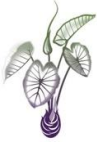 Papa Manawa - Hālāwai Kūmau o ka Hui Makua o Pūʻōhala19 Iulai 2023 5:30 - 7:00 o ke ahiahiZoomMeeting ID: 845 8437 9790, Passcode: puohalaCall meeting to Order [5:30pm]Oli a me ka PanePilinaVoting21  Iune 2023 Hālāwai MinutesMinami Foundation: Support Kaiapuni 6-12 Sports Program via HMOPActivitiesReviewHawaiian Family Language PlanUpcoming/AnnouncementsSupply ListFirst Day no nā Haumāna: 9 ʻAukakeLā ʻOhana: 11 ʻAukake @ 4:30pmFirst Meeting of SY23-24: 16 ʻAukake @ 5:30pm, Zoom (845 8437 9790, puohala) Annual FAFKE Review: 23 ʻAukake @ 5:30pm, Zoom (817 8806 6492, puohala)ReportsAdmin ReportPuʻukū ReportUpdate: Pilina Fund - Mokomoko & HākōkōʻUku treatment for nā haumānaOmidyar Grant ResearchPelekikena ReportKula Waena/Kiʻekiʻe Highlight with KanaeokanaʻAha Kauleo ReportSCC ReportMāla ReportCommunity UpdatesPau Ka Hālāwai